НОД  Аппликация "Снеговик из ватных дисков". Воспитатель Дубровина Ирина Владимировна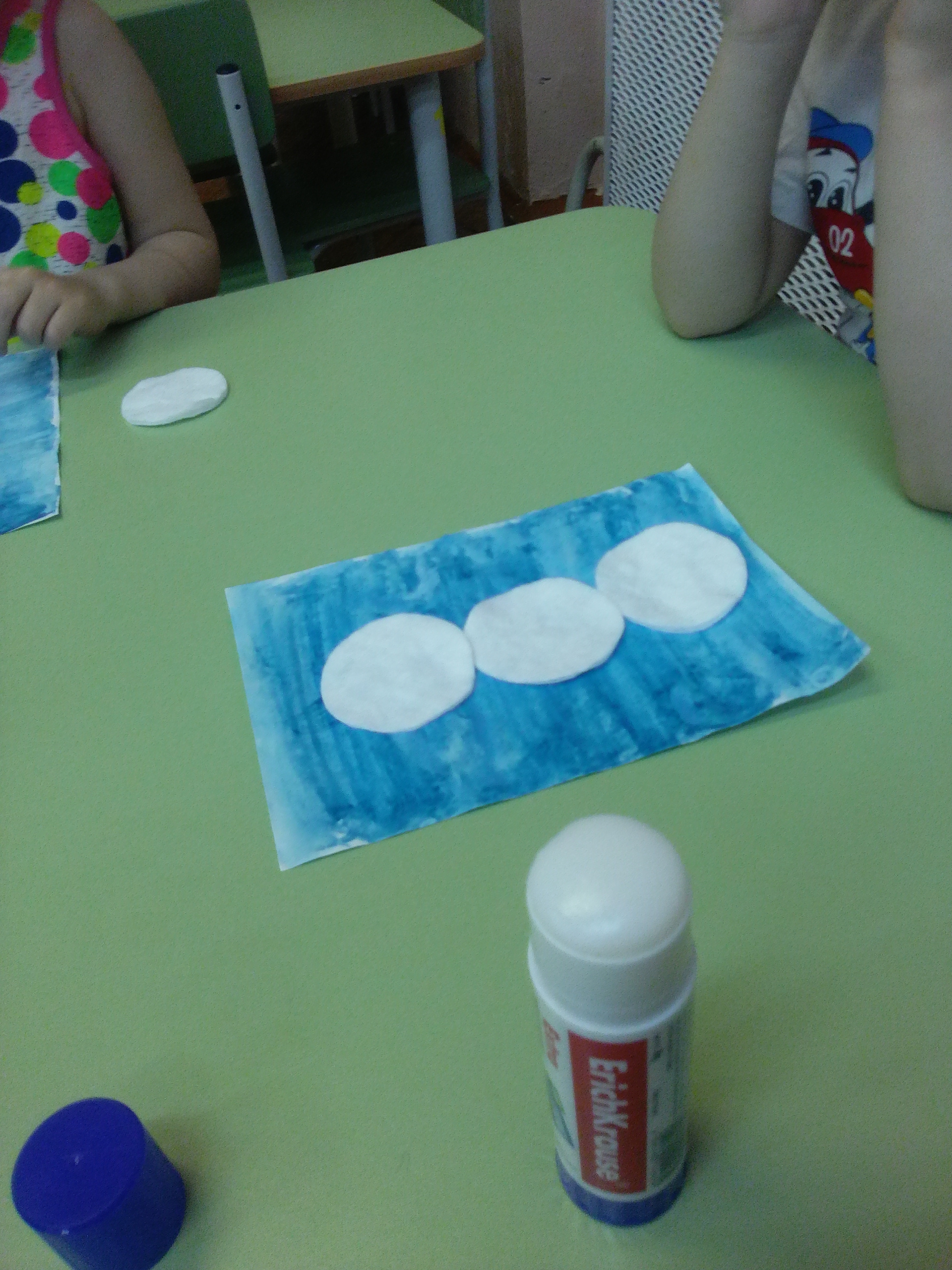 Задачи:- учить работать с различными доступными материалами;- развивать творческое воображение, фантазию;
- воспитывать усидчивость, аккуратность.Материал: ватные диски, картон, ножницы, разноцветные  прямоугольники, маленький оранжевый треугольник для носа - морковки,  кисти для  клея, клей, подставки под кисти, тряпочки.Ход занятия:Воспитатель:  Ребята, отгадайте  загадку:Меня не растилиИз снега слепилиВместо носа ловкоВставили морковку.Глаза - угольки,Губы - сучки,Холодный, большойКто я такой?                       (Снеговик)Воспитатель:  Правильно, ребята, это снеговик.- Мы с вами  недавно лепили снеговика из пластилина. А сегодня я познакомлю вас с еще одним способом как можно сделать снеговика, из обычных ватных дисков - кругов  (Показать образец).- Сначала надо разложить детали на цветном картоне, чтобы получился снеговик, затем  поднимать каждую деталь, намазывать её клеем и наклеивать  на прежнее место, прижимая  тряпочкой.Дети выполняют задание.Пальчиковая гимнастика «Снеговик».Мы слепили снежный ком.                  Лепят двумя руками комок,Шляпу сделали на нем.                      Соединяют пальцы двух рук и кладут на  голову,Нос приделали и вмиг.                       Приставляют кулачки к носу,Получился снеговик.                         Обрисовывают двумя руками фигуру снеговика.Воспитатель:   Вот и готов наш снеговик. А чего ему не хватает? (Ответы детей).- Теперь из цветной бумаги вырезаем для нашего снеговика ведро, обрезая углы у прямоугольника. Приклеиваем ведро и нос - морковку.- Глазки  и рот  нарисуем фломастерами.Дети выполняют задание.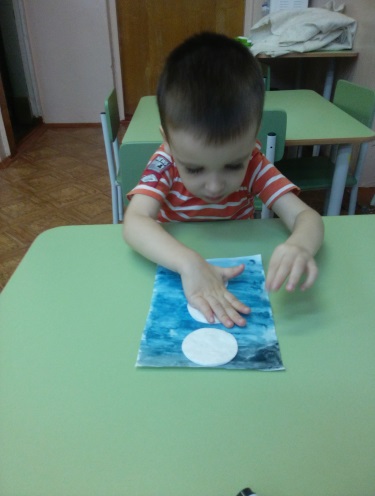 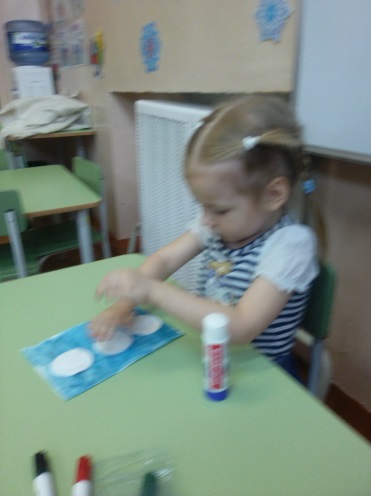 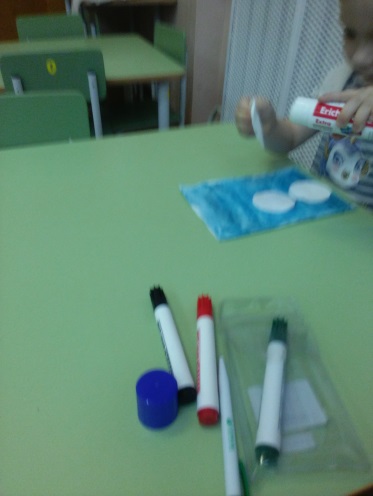 Воспитатель:   Ребята, теперь несите мне своих снеговиков, мы на них посмотрим, какие они красивые, белые, улыбаются нам.  Давайте мы на прогулке, когда выпадет снег, слепим таких же красивых снеговиков.